COUNCILForty-Eighth Ordinary Session
Geneva, October 16, 2014Adoption of documentsDocument prepared by the Office of the Union

Disclaimer:  this document does not represent UPOV policies or guidance	The purpose of this document is to provide information concerning the following documents that the Council will be invited to adopt at its forty-eighth ordinary session:TGP documentsTGP/2/2	List of Test Guidelines Adopted by UPOV (Revision)	(see document C/48/16)TGP/5	Experience and Cooperation in DUS Testing	Section 10/3: Notification of Additional Characteristics and States of Expression (Revision)	(see document C/48/16)TGP/7/4	Development of Test Guidelines (Revision)(see document TGP/7/4 Draft 1)TGP/8/2	Trial Design and Techniques Used in the Examination of Distinctness, Uniformity and Stability (Revision)	(see document TGP/8/2 Draft 1)TGP/14/2	Glossary of Terms Used in UPOV Documents (correction of Spanish version)	(see document C/48/16)TGP/0/7	List of TGP documents and latest issue dates (Revision)	(see document TGP/0/7 Draft 1)Information documentsUPOV/INF/16/4	Exchangeable Software (Revision) (see document UPOV/INF/16/4 Draft 1)UPOV/INF/22/1	Software and Equipment Used by Members of the Union 
(see document UPOV/INF/22/1  Draft 1)UPOV/INF-EXN/6	List of UPOV/INF-EXN Documents and Latest Issue Dates 
(see document UPOV/INF-EXN/6 Draft 1)TGP DOCUMENTSTGP/2/2:  List of Test Guidelines Adopted by UPOV (Revision)	The Technical Committee (TC), at its fiftieth session, held in Geneva from April 7 to 9, 2014, and the Administrative and Legal Committee (CAJ), at its sixty-ninth session, held in Geneva on April 10, 2014, agreed to the following revision of document TGP/2 (see documents TC/50/36 “Report on the Conclusions”, paragraph 26 and CAJ/69/12 “Report on the Conclusions”, paragraph 56):  “A list and copies of adopted and published Test Guidelines can be obtained at http://www.upov.int/test_guidelines/en/”. 	On the above basis, the TC and the CAJ agreed that the revision of document TGP/2 should be put forward for adoption by the Council at its forty-eighth ordinary session.	The Council is invited to adopt the revision of document TGP/2 “List of Test Guidelines Adopted by UPOV (document TGP/2/2) on the basis of the proposal in paragraph 2 of this document.TGP/5:  Experience and Cooperation in DUS Testing	The TC, at its fiftieth session, and the CAJ, at its sixty-ninth session, agreed to the following revision of document TGP/5 “Experience and Cooperation in DUS Testing”, Section 10 “Notification of Additional Characteristics and States of Expression” (see documents TC/50/36 “Report on the Conclusions”, paragraph 27 and CAJ/69/12 “Report on the Conclusions”, paragraph 57):“4.2	Proposals for additional characteristics and states of expression notified to the Office of the Union by means of document TGP/5 Section 10, will be presented to the relevant Technical Working Party(ies) (TWP(s)) at the earliest opportunity with information on the extent of use of the characteristic.  The characteristics will then, as appropriate, be posted on the TG Drafters’ Webpage of the UPOV website (http://www.upov.int/restricted_temporary/tg/index.html) on the basis of comments made by the relevant TWP(s), and/or the TWP(s) may initiate a revision or a partial revision of the Test Guidelines concerned.”	On the above basis, the TC and the CAJ agreed that the revision of document TGP/5: Section 10: “Notification of Additional Characteristics and States of Expression” should be put forward for adoption by the Council at its forty-eighth ordinary session.	The Council is invited to adopt the revision of document TGP/5 “Experience and Cooperation in DUS Testing” Section 10 “Notification of Additional Characteristics and States of Expression” (document TGP/5, Section 10/3) on the basis of the proposal in paragraph 5 of this document.TGP/7/4:  Development of Test Guidelines (Revision)	The TC at its fiftieth session agreed on amendments to document TGP/7/3 on the basis of proposals in the following documents:TC/50/5 “TGP documents”;TC/50/16 “Additional growing cycle for tropical species”;TC/50/18 “Indication of growth stage in Test Guidelines”;TC/50/19 “Providing illustrations of color in Test Guidelines”; andTC/50/20 “Presence of leading expert at Technical Working Party sessions”(see document TC/50/36 “Report on the Conclusions”, paragraphs 28 to 36).	In relation to the proposed revision of document TGP/7, the CAJ at its sixty-ninth session, agreed on the text in document CAJ/69/3 “TGP documents” and on the changes agreed by the TC at its fiftieth session (see document CAJ/69/12 “Report on the Conclusions”, paragraphs 58 and 59).	On that basis, the TC and the CAJ agreed that a draft of document TGP/7/4 should be put forward for adoption by the Council at its forty-eighth ordinary session.	The TC and the CAJ noted that the French, German and Spanish translations of the original English text would be checked by the relevant members of the Editorial Committee prior to submission of the draft of document TGP/7/4 to the Council. Document TGP/7/4 Draft 1 incorporates the amendments agreed by the TC and CAJ, as set out in paragraphs 8 and 9, and the editorial changes proposed by the relevant members of the Editorial Committee.	The Council is invited to adopt the revision of document TGP/7 “Development of Test Guidelines” (document TGP/7/4), on the basis of document TGP/7/4 Draft 1.TGP/8/2:  Trial Design and Techniques Used in the Examination of Distinctness, Uniformity and Stability (Revision)	The TC, at its fiftieth session, agreed on amendments to document TGP/8/1 on the basis of proposals in  documents TC/50/5 “TGP documents” and TC/50/23 “Uniformity Assessment on the Basis of the Relative Variance Method” (see document TC/50/36 “Report on the Conclusions”, paragraphs 37 to 39).	In relation to the proposed revision of document TGP/8, the CAJ at its sixty-ninth session, agreed on the text in document CAJ/69/3 “TGP documents” and on the changes agreed by the TC at its fiftieth session (see document CAJ/69/12 “Report on the Conclusions”, paragraphs 60 to 61).	On that basis, the TC and the CAJ agreed that a draft of document TGP/8/2 should be put forward for adoption by the Council at its forty-eighth ordinary session.	The TC and the CAJ noted that the French, German and Spanish translations of the original English text would be checked by the relevant members of the Editorial Committee prior to submission of the draft of document TGP/8/2 to the Council. Document TGP/8/2 Draft 1 incorporates the amendments agreed by the TC and CAJ, as set out in paragraphs 13 and 14, and the editorial changes proposed by the relevant members of the Editorial Committee.	The Council is invited to adopt the revision of document TGP/8 “Trial Design and Techniques Used in the Examination of Distinctness, Uniformity and Stability” (document TGP/8/2), on the basis of document TGP/8/2 Draft 1.TGP/14:  Glossary of Terms Used in UPOV Documents (correction of Spanish version)	The TC, at its fiftieth session, and the CAJ, at its sixty-ninth session, agreed to the  correction of  the Spanish version of document TGP/14: Section 2: Subsection 3: Color, paragraph 2.2.2 (a) as follows (see documents TC/50/36 “Report on the Conclusions”, paragraph 40 and CAJ/69/12 “Report on the Conclusions”, paragraph 63):“a)	En combinaciones de colores, el segundo primer color indica el color predominante […]"	On that basis, the TC and the CAJ agreed that the correction of the Spanish version of document TGP/14 should be put forward for adoption by the Council at its forty-eighth ordinary session.	The Council is invited to adopt the correction of the Spanish version of document TGP/14: Section 2: Subsection 3: Color, paragraph 2.2.2 
(TGP/14/2 Corr. (S)), as proposed in paragraph 18 of this document.TGP/0/7:  List of TGP documents and latest issue dates (Revision)	In conjunction with the adoption of the revised TGP documents at the forty-eighth ordinary session of the Council, it is proposed to adopt a revision of document TGP/0 on the basis of document TGP/0/7 Draft 1 (see documents TC/50/36 “Report on the Conclusions”, paragraph 25 and CAJ/69/12 “Report on the Conclusions”, paragraph 55).	The Council is invited to adopt the revision of document TGP/0 “List of TGP documents and latest issue dates” (document TGP/0/7), on the basis of document TGP/0/7 Draft  1.INFORMATION DOCUMENTSUPOV/INF/16/4:  Exchangeable Software (Revision) (document UPOV/INF/16/4 Draft 1)	The TC, at its fiftieth session, and the CAJ, at its sixty-ninth session, agreed to the proposed revision of document UPOV/INF/16 as set out in documents TC/50/8 “Exchangeable Software” and CAJ/69/7 “Exchangeable Software”, respectively (see documents TC/50/36 “Report on the Conclusions”, paragraphs 113 to 117 and CAJ/69/12 “Report on the Conclusions”, paragraphs 41 to 44).  	On that basis, the TC and the CAJ agreed that a draft of document UPOV/INF/16/4 (document UPOV/INF/16/4 Draft 1) should be put forward for adoption by the Council at its forty-eighth ordinary session.	The Council is invited to adopt the revision of document UPOV/INF/16 “Exchangeable Software (document UPOV/INF/16/4), on the basis of document UPOV/INF/16/4 Draft 1.UPOV/INF/22/1:  Software and Equipment Used by Members of the Union (document UPOV/INF/22/1 Draft 1)	The TC, at its fiftieth session, and the CAJ, at its sixty-ninth session, agreed to propose that document UPOV/INF/22 “Software and equipment used by members of the Union”  (document UPOV/INF/22/1), as set out in documents TC/50/8 “Exchangeable Software” and CAJ/69/7 “Exchangeable Software”, respectively, be put forward for adoption by the Council at its forty-eighth ordinary session (see documents TC/50/36 “Report on the Conclusions”, paragraphs 110 to 112 and CAJ/69/12 “Report on the Conclusions”, paragraphs 39 to 40).  	The Council is invited to note the plan, subject to adoption of document UPOV/INF/22 by the Council at its forty-eighth ordinary session, to issue a circular to the designated persons of the members of the Union in the TC, inviting them to provide information regarding non-customized software and equipment used by members of the Union.	The Council is invited to:	(a)	 adopt document UPOV/INF/22 “Software and Equipment Used by Members of the Union” 
(document UPOV/INF/22/1), on the basis of 
document UPOV/INF/22/1  Draft  1; and	(b)	subject to paragraph (a) above,  note the plan to issue a circular to the designated persons of the members of the Union in the TC, inviting them to provide information regarding non customized software and equipment used by members of the Union.UPOV/INF-EXN/6:  List of UPOV/INF-EXN Documents and Latest Issue Dates	In conjunction with the information documents that the Council will be invited to adopt at its forty-eighth ordinary session, it is proposed to adopt document UPOV/INF-EXN/6 “List of UPOV/INF-EXN Documents and Latest Issue Dates” on the basis of document UPOV/INF-EXN/6 Draft 1.	The Council is invited to adopt the revision of document UPOV/INF-EXN “List of INF-EXN Documents and Latest Issue Dates” (document UPOV/INF-EXN/6) on the basis of document UPOV/INF-EXN/6 Draft 1.[End of document]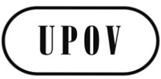 EC/48/16ORIGINAL:  EnglishDATE:  August 7, 2014INTERNATIONAL UNION FOR THE PROTECTION OF NEW VARIETIES OF PLANTS INTERNATIONAL UNION FOR THE PROTECTION OF NEW VARIETIES OF PLANTS INTERNATIONAL UNION FOR THE PROTECTION OF NEW VARIETIES OF PLANTS GenevaGenevaGeneva